ชื่อโครงการวิจัย: 	.......................................................................................................................ผู้วิจัยขอให้หนูเข้าร่วมในการวิจัยนี้เนื่องจากหนูเป็นเด็กที่มีสุขภาพแข็งแรง ขอให้หนูให้เวลาเพื่ออ่านและปรึกษากับคุณหมอ พยาบาล ผู้ปกครอง เครือญาติ หรือหนูสามารถถามเจ้าหน้าที่ในโครงการในส่วนที่หนูไม่เข้าใจ หรือ ต้องการรู้เพิ่มเติม1. โครงการนี้คืออะไร ………………………………………………………………………………………………………………………………………………2. ทำไมจึงเกิดการศึกษาวิจัยในโครงการคุณหมอของโครงการต้องการรู้ว่า………………………………………………………………………………………………………………………………………………3. หนูต้องทำอะไรบ้างถ้าเข้าร่วมการวิจัยหนูจะได้มาพบคุณหมอทั้งหมด …….. ครั้ง คือ …………………………………………………………………………………………………………………………………………………………...…………………………………………………………………………………………………………………………………………………………4. ความเสี่ยงและประโยชน์ของการเข้าร่วมโครงการ	หนูอาจรู้สึก……………………………………………………………………………………………………………………………..5. การรักษาความลับ ข้อมูลทุกอย่างของหนูที่ทางโครงการเก็บรวบรวมจะถูกเก็บเป็นความลับ ทางโครงการจะใช้เพียงหมายเลขรหัสแทนชื่อของหนู จะไม่มีการใช้ชื่อจริงในการวิจัยนี้ การเข้าร่วมโครงการวิจัย  การตัดสินใจเข้าร่วมโครงการนี้ขึ้นอยู่กับตัวหนูและครอบครัว หนูมีสิทธิ์ตัดสินใจ ไม่เข้าร่วมในโครงการนี้ได้ และหากหนูเข้าร่วมโครงการแล้ว หนูก็มีสิทธิ์ที่จะถอนตัวเมื่อใดก็ได้ โดยไม่จำเป็นต้องให้เหตุผลใดๆ คุณหมอผู้ดูแลหนูจะยังคงให้การดูแลหนูตามปกติขอบคุณที่หนูเสียสละเวลาเพื่อทำความเข้าใจกับโครงการวิจัยนี้ ขอให้หนูสอบถามและแจ้งให้ทางโครงการทราบสิ่งที่ยังไม่เข้าใจ หรือต้องการสอบถามข้อมูลเพิ่มเติม ปัญหาหรือข้อซักถามต่างๆถ้าหนูมีคำถามเกี่ยวกับโครงการวิจัยนี้ หรือเกี่ยวกับการบาดเจ็บที่เกี่ยวข้องกับการวิจัย หนูสามารถติดต่อ ………………………………… โทร …………………… หรือ เบอร์โทรศัพท์มือถือกรณีฉุกเฉิน 24 ชั่วโมง ……………………………..สำหรับคำถามเกี่ยวกับโครงการวิจัย สิทธิของหนู และอันตรายที่เกิดจากการวิจัย หนูสามารถติดต่อเจ้าหน้าที่ผู้เป็นอิสระจากโครงการวิจัยนี้ ที่................................. ผู้ให้คำปรึกษา ...................................... ที่โทรศัพท์หมายเลข .....................................                                       ......................................................................................ลงนามผู้ทำวิจัย		 	       (....................................................................................) ชื่อผู้ทำวิจัย ตัวบรรจง		                  วันที่ ................เดือน....................................พ.ศ.............................หมายเหตุ ข้อความในแบบฟอร์มนี้เป็นเพียงตัวอย่างในการเขียน ผู้วิจัยต้องปรับให้เหมาะสมกับงานวิจัยของท่าน ท่านสามารถลบข้อความที่ไม่เกี่ยวข้องได้ และกรุณาลบคำแนะนำ (ข้อความสีแดง) ในแบบฟอร์มฉบับนี้ออกทั้งหมดก่อนส่งโครงการวิจัยที่ผู้วิจัยจัดทำเป็นครั้งแรก ให้ใส่เป็น Version 1 พร้อมลงวันที่ เดือน ปีที่จัดทำกำกับ ถ้ามีการแก้ไขครั้งที่ 1 ให้ใส่เป็น Version 2 พร้อมลงวันที่ เดือน ปีที่จัดทำกำกับ และถ้ามีการแก้ไขอีกให้เปลี่ยน Version ใหม่ตามลำดับครั้งการแก้ไข พร้อมลงวันที่ เดือน ปีกำกับทุกครั้งที่มีการแก้ไข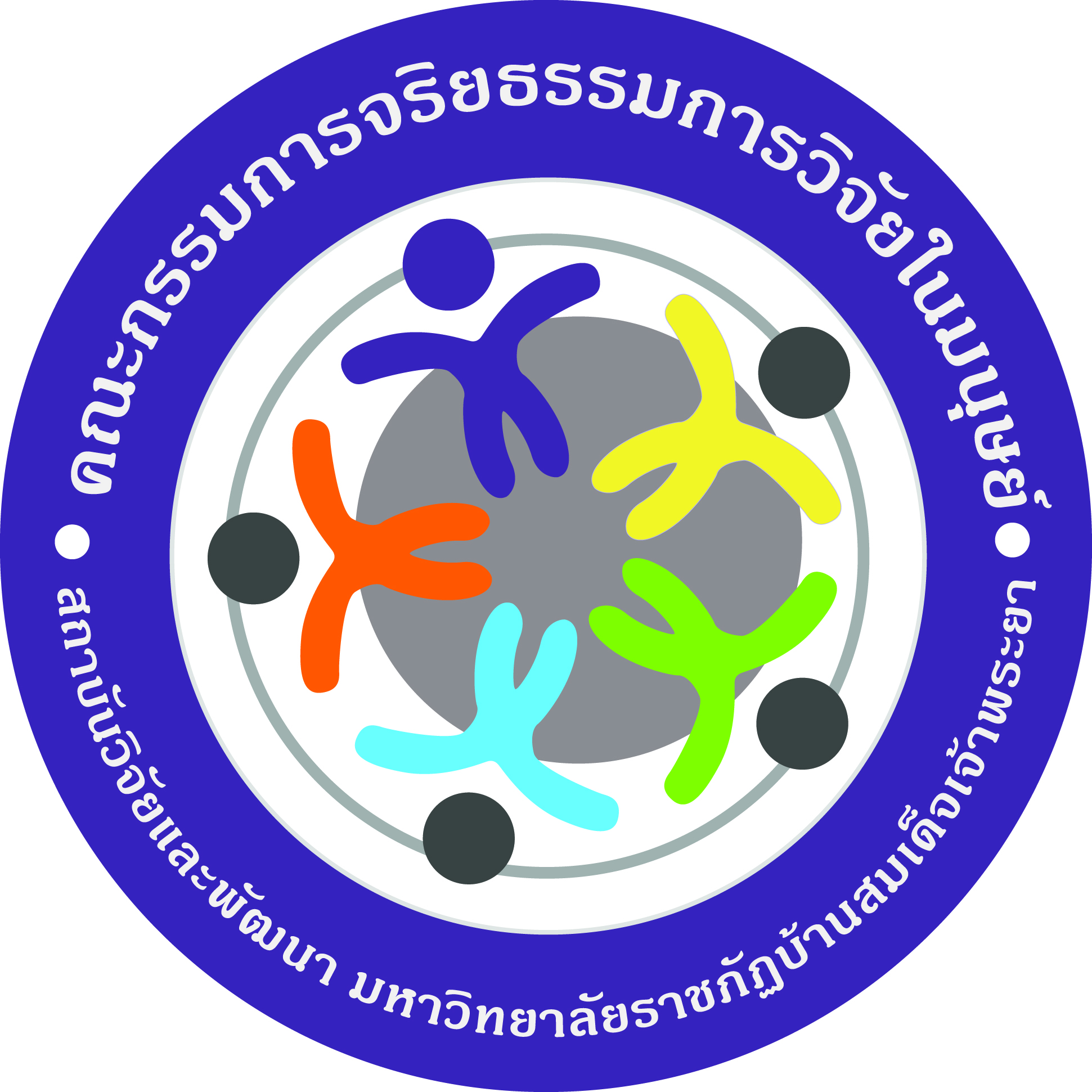 สำนักงานคณะกรรมการจริยธรรมการวิจัยในมนุษย์ สถาบันวิจัยและพัฒนา มหาวิทยาลัยราชภัฏบ้านสมเด็จเจ้าพระยาเอกสารข้อมูลคำอธิบายสำหรับผู้รับการวิจัยเด็กอายุ 7 ถึงต่ำกว่า 12 ปี  (Information sheet for research participant aged 7-12 years old)